Расписание работы инструкторов на  спортивных площадках г. ШебекиноИюль 2021 г.УтверждаюДиректор ШМБУ «СК «Юность»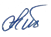 ______________ С.А. Мальцев          № п/пФ.И.О. инструктораТерриториальная администрацияАдресПринадлежностьВиды спортаВремя работы1Тюхина Ольга Юрьевна8-950-714-46-30Семенов Евгений Михайлович8-904-095-94-65г. Шебекиноул. Ржевское шоссе, 233СОШ № 6Дворовые и подвижные игры (знамя, выбивного, салочки и тп)с 1 по 15 июля - отпускс 15 по 31 июляЧт 17.00 – 19.00Пт, сб16.00 – 18.00с 1 по 15 июля Пт, сб18.00 – 20.002Кузнецов Артем Андреевич8-951-132-33-42г. Шебекиноул. ГерценаМБУ «ЦСС»футболСр – вск17.00 – 19.003Семенов Евгений Михайлович8-904-095-94-65г. Шебекиноул. БелгородскаяУправление городского хозяйстваФутбол, волейбол, подвижные игрыс 1 по 15 июляПн18.00 – 20.00с 16 по 31 июляВт, чт, вск18.00 – 20.004 Кравцов Сергей Витальевич8-915-578-85-27г. Шебекиноул. Железнодорожная, 6 - 8МБУ «ЦСС»Дворовые и подвижные игры, футбол, баскетболВт – сб17.00 – 19.00